Повышение квалификации      ФГАОУ ВПО Северо-Восточного федерального университета им. М.К. Аммосова,  Институт непрерывного профессионального образования СВФУ, ГАОУДПО «Ленинградской областной институт развития образования» Сертификат о прохождении семинара по теме «Реализация образовательных программ технологий и дидактических систем ОУ (ОО) в условиях введения ФГОС» (в объеме 24ч.) 22-24 сентября 2014г. г.Якутск.     ОАО «Издательство «Просвещение», Сертификат о прохождении семинара на тему: «Введение ФГОС дошкольного образования в практику работы дошкольных организаций» сентябрь 2014г г.Якутск.      ФГАОУ ВПО Северо-Восточного федерального университета им. М.К. Аммосова, Педагогический институт, учебно-методический центр Сертификат о прохождении курса повышения квалификации на тему: «ФГОС. Психолого-педагогическое сопровождение социализации и воспитания учащихся в условиях образовательной среды» (в объеме 72 ч.) 23 января 7 апреля 2015г. г.Якутск.       ГБУ РС (Я) «Центр социально-психологической поддержки семьи и молодежи» Удостоверение о краткосрочном повышении квалификации по теме: «Психология аутоагрессивного поведения» (в объеме 16 ч.) Якутск2015г     Кыргызская Республика ОФ Академия высшего образования «TeachEx»,  Сертификат об участии в семинаре-тренинге на тему: «Народные игры как средство развития детей дошкольного возраста» 18-19 декабря 2017г. г.Вилюйск    ГБПОУ РС(Я) « Вилюйский педагогический колледж им. Н.Г. Чернышевского» Удостоверение о краткосрочном повышении квалификации по теме «Инклюзивное образование как ресурс развития коррекционно-развивающего обучения» (в объеме 72ч.)  13октября 2017г. г.Вилюйск  АОУ РС(Я) ДПО «Институт развития образования и повышения квалификации работников образования им. С.Н.Донского-ll»    ГБПОУ РС(Я) « Вилюйский педагогический колледж им. Н.Г. Чернышевского» Серфикат за участие на республиканской НПК «Профессиональный рост педагога в современной образовательной ситуации», г. Вилюйск, 28 марта 2018г. 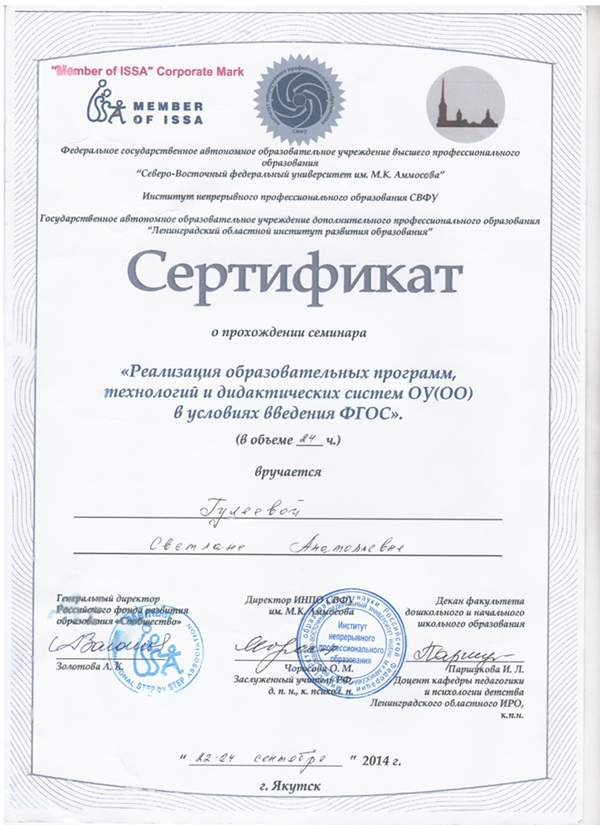 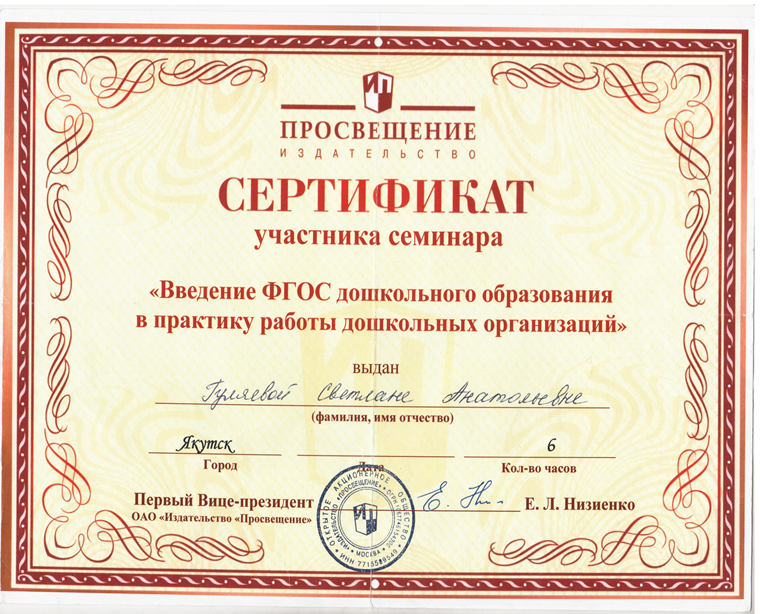 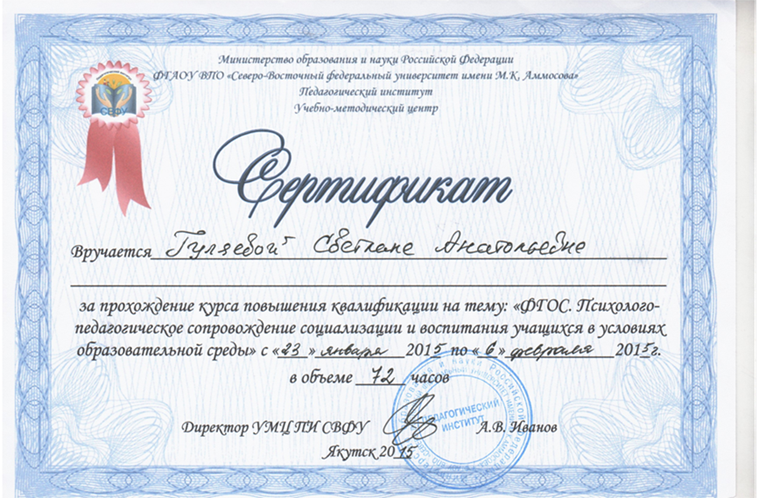 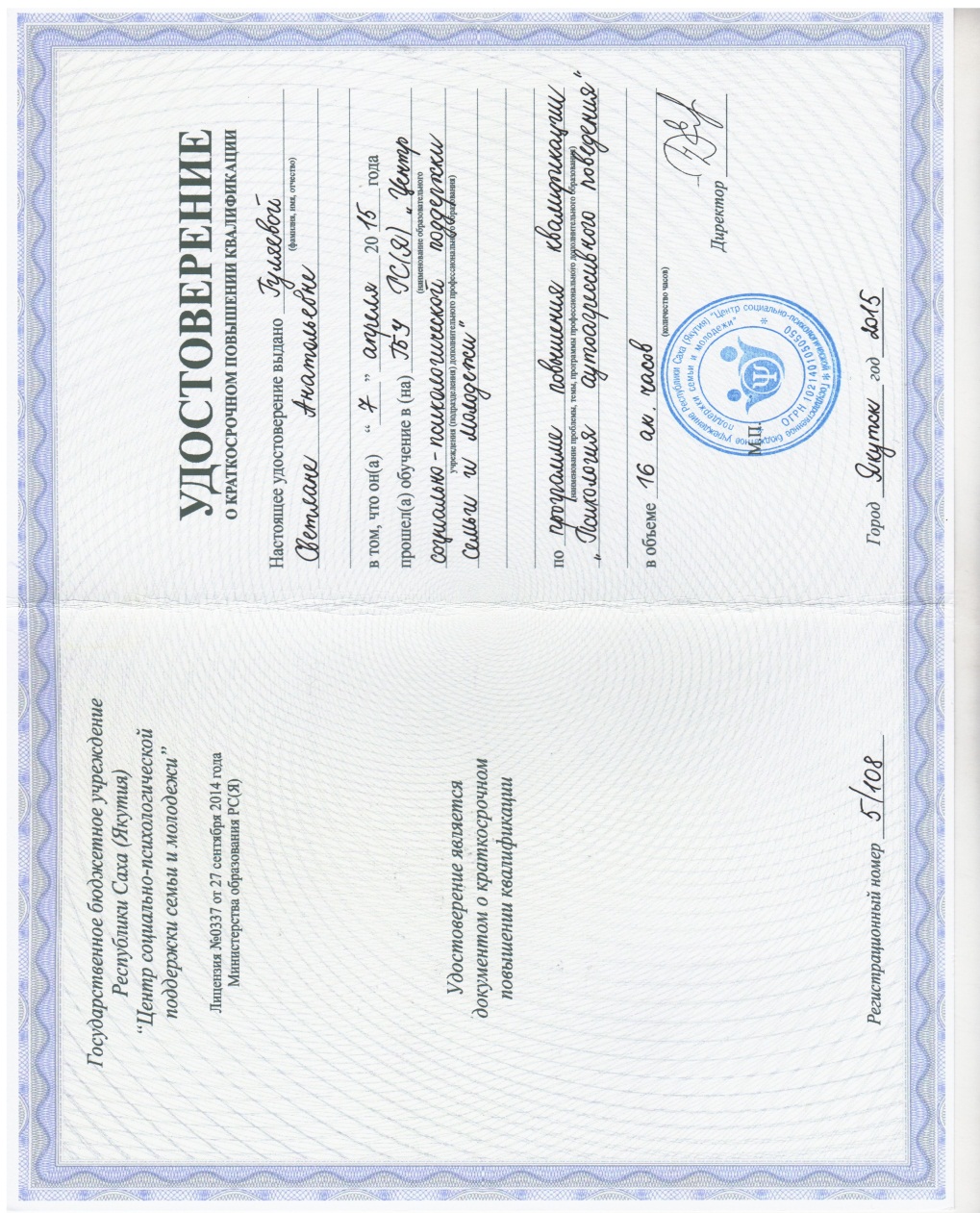 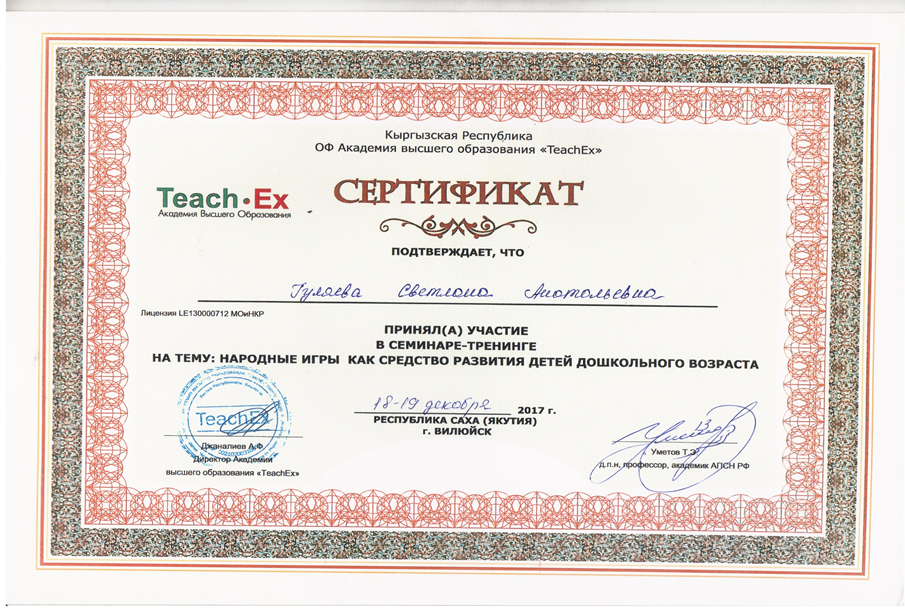 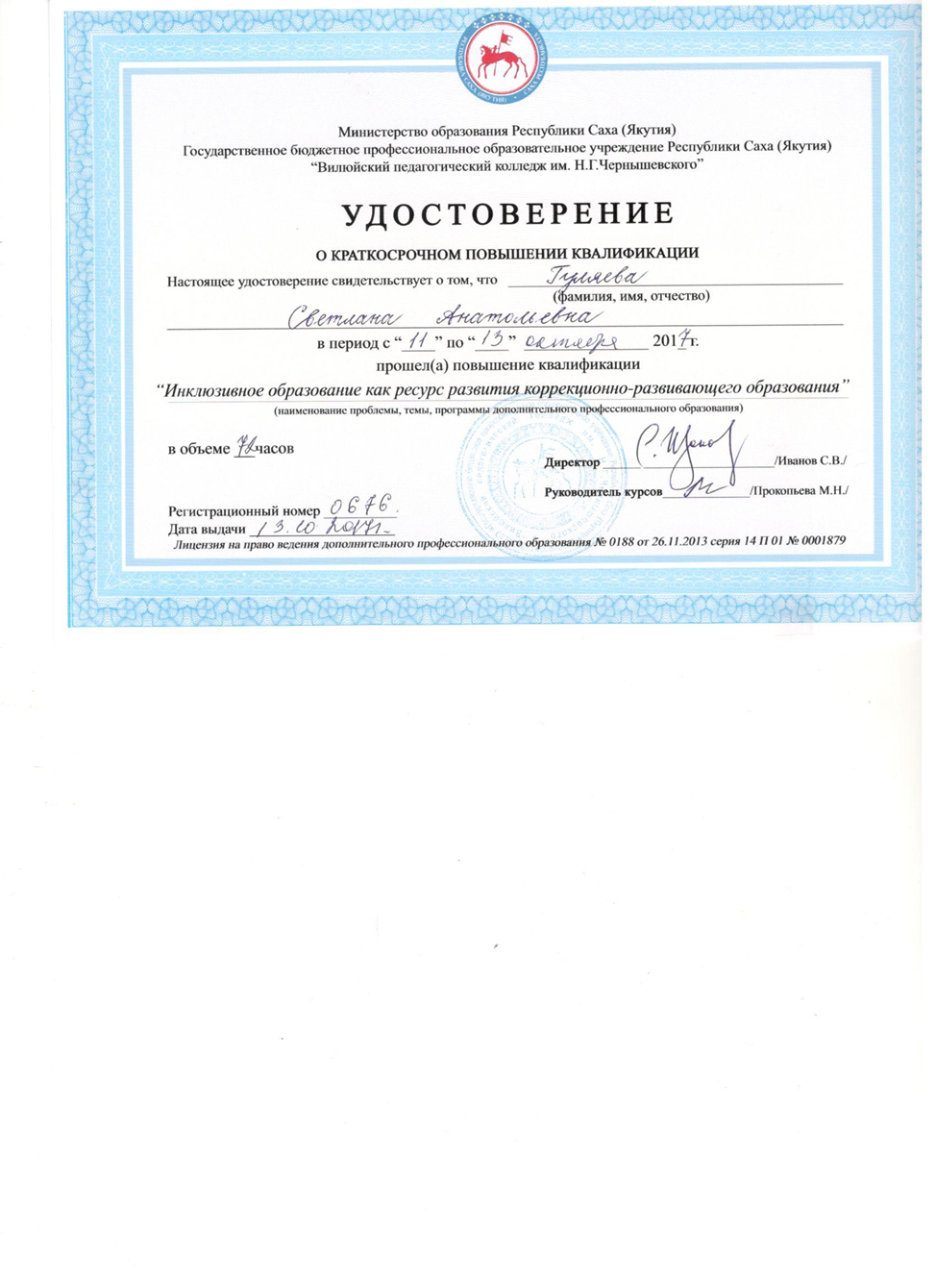 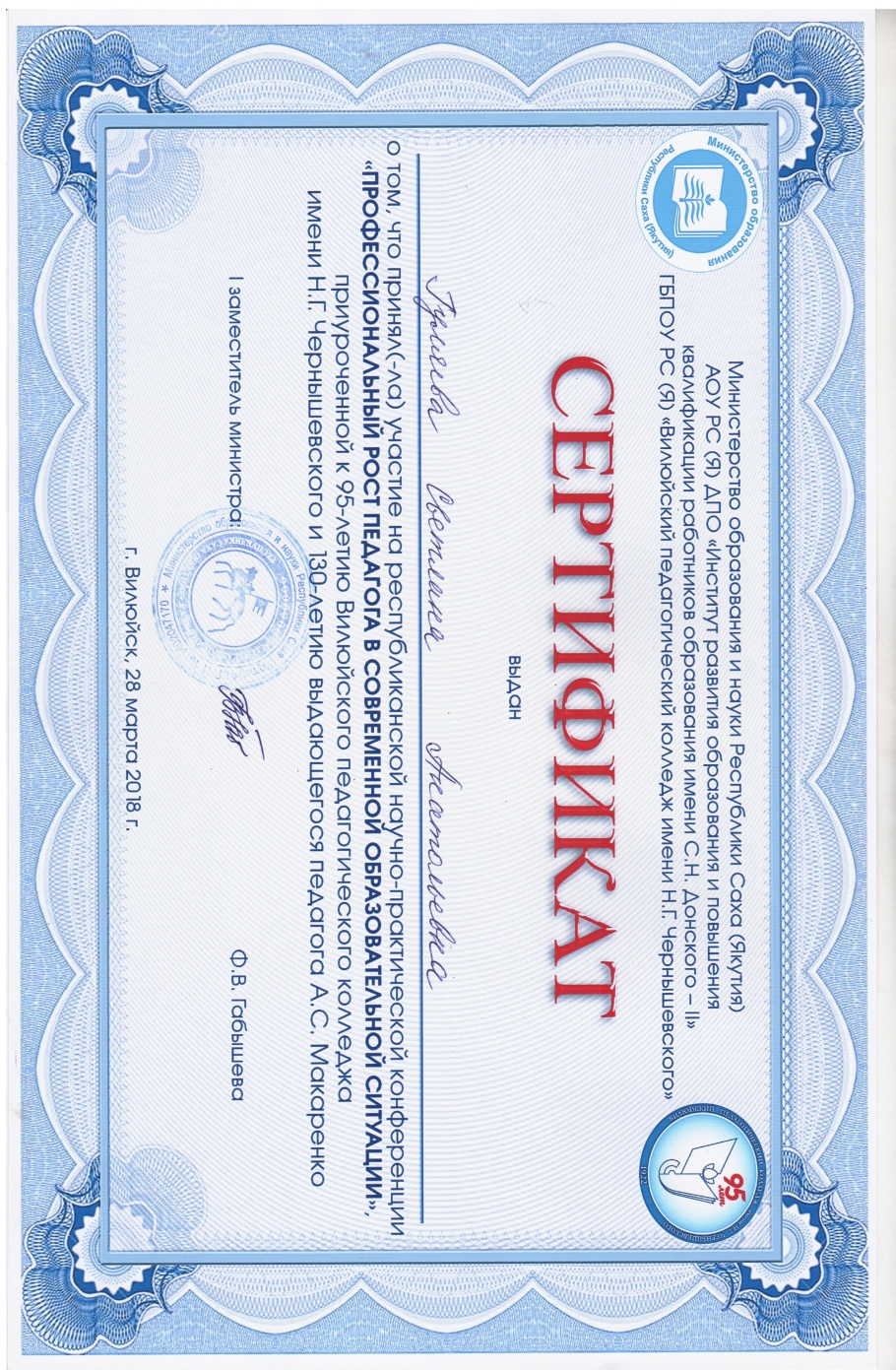 